Gmina Puszcza Mariańska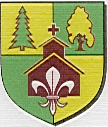 ul.  Stanisława Papczyńskiego 1  96-330 Puszcza MariańskaZ.271.3.2023                                                                                                  Załącznik nr 9 do SWZ                                                                                                         Zamawiający:                                                                                            Gmina Puszcza Mariańska                                                                                            96-330 Puszcza Mariańska                                                                                                    ul. Stanisława Papczyńskiego 1                                                                                                                                                      (pełna nazwa/firma, adres)Podmiot udostępniający zasoby:…………………………………………………………………………(pełna nazwa/firma, adres, w zależności od podmiotu: NIP/PESEL, KRS/CEiDG)reprezentowany przez:…………………………………………………………………………(imię, nazwisko, stanowisko/podstawa do  reprezentacji)UWAGA: Wykaz musi zostać podpisany elektronicznym podpisem  kwalifikowanym lub elektronicznym podpisem zaufanym lub elektronicznym podpisem osobistym osoby (osób) upoważnionej do reprezentowania Wykonawcy/ Wykonawcy wspólnie ubiegającego się o zamówienie.Dotyczy zamówienia publicznego pn.: „Odbiór i zagospodarowanie komunalnych osadów ściekowych z oczyszczalni ścieków w Bartnikach”.Wykaz wyposażenia zakładu dostępnych wykonawcy w celu wykonania zamówienia wraz z informacja o podstawie do dysponowania tymi zasobamidla CZĘŚCI IŚrodki transportu służące do transportu odebranych komunalnych osadów ściekowych: samochód hakowy wraz z kontenerem KP 20 lub kontenerem KP 25 zapewniający  wywóz jednej partii osadów ściekowych obejmującej nie mniej niż 10 Mg - ……………… (TAK/NIE) ………………………………………………………………………………………………………………………………………………..(podstawa do dysponowania tymi zasobami)   lub  ciągnik siodłowy z naczepą, zapewniający wywóz jednej partii osadów ściekowych  obejmującej nie mniej niż 20 Mg  i o wysokości naczepy max. 3,55 m. - ………………. (TAK/NIE)………………………………………………………………………………………………………………………………………………..(podstawa do dysponowania tymi zasobami)   dla CZĘŚCI II*Środki transportu służące do transportu odebranych komunalnych osadów ściekowych: samochód hakowy wraz z kontenerem KP 20 zapewniający  wywóz jednej partii                      osadów ściekowych obejmującej nie mniej niż 5 Mg dla odpadu                                                                                  o kodzie 19 08 02 - …………. (TAK/NIE)………………………………………………………………………………………………………………………………………………..(podstawa do dysponowania tymi zasobami)   isamochód hakowy umożliwiający przewóz  kontenera KP 6 zapewniającego  wywóz               jednej partii osadów ściekowych w ilości  nie mniej niż 3 Mg dla odpadu                                                             o kodzie 19 08 01 - ………..… (TAK/NIE)………………………………………………………………………………………………………………………………………………..(podstawa do dysponowania tymi zasobami)   Zamawiający posiada własny kontener KP 6 , który będzie służył do realizacji zamówienia.UWAGA:* Dla Części II zamówienia, Wykonawca musi dysponować środkami transportu określonymi w pkt a) i b).